Residents Parking Permit Registration Form 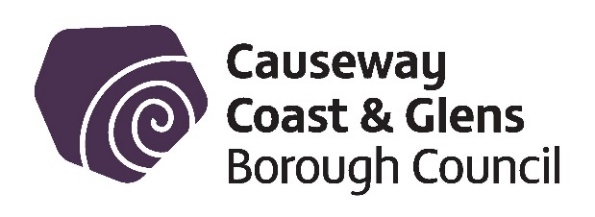 The Open: Sunday 14th July – Sunday 21st July 2019Contact detailsName:___________________________________________				Address of the property you are applying for a permit for:  Postcode:___										Telephone Number:______________________					  Email:___________________________							Vehicle DetailsNumber of vehicles at address:								Where do you currently park these vehicles? Please complete form below.Number of displaced vehicles requiring temporary parking:				If you are renting your house out, it is your responsibility to ensure the occupants have received your parking permits to cover the duration of the event.Please return this form to the address below or email to: openparkingpermits@causewaycoastandglens.gov.ukPrivacyIf you would like more information about how we collect and use your data please read our Privacy Notice online at www.causewaycoastandglens.go.uk/theopen. Number of VehiclesDrivewayOn StreetOther